Actividad: Visita a Colonia Veracruz , entrega de Bolsas Solidarias Municipales y los Kit de Higiene Personal.Alcalde Municipal Dr. José Rigoberto Mejía hizo la entrega a 560 familias de la comunidad ya mencionada.Fecha: 20 de agosto de 2020.Ubicación:  Colonia Veracruz, Chalatenango.Hora: 10:00am.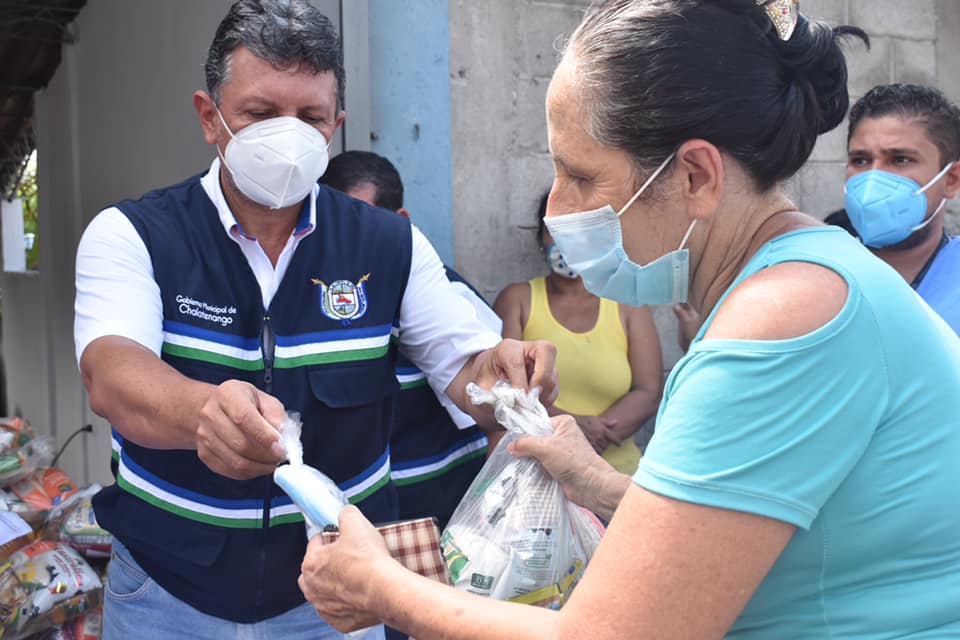 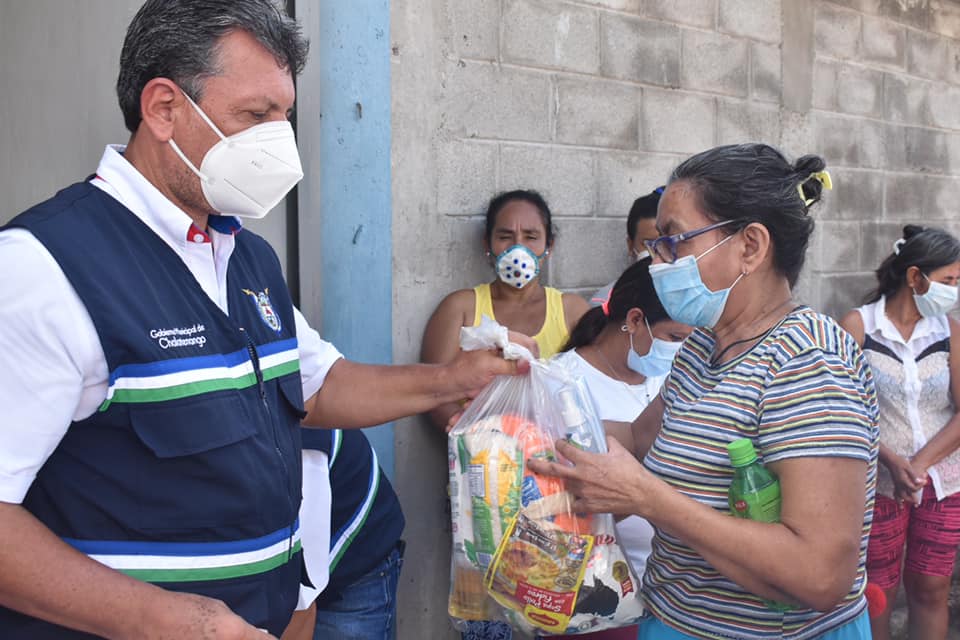 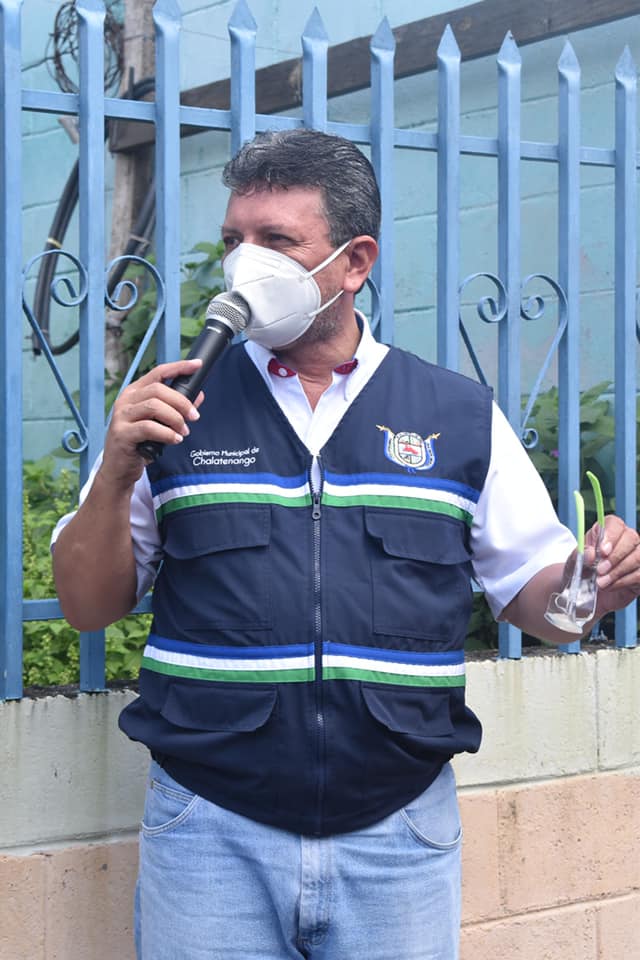 